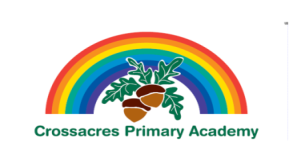 Crossacres Medium Term Grammar PlanYear 5TermWeekExpectationAutumn 1(Units 1-5)1*Unit 1: Singular and plural: irregular pluralsAutumn 1(Units 1-5)2*Unit 2: Pronouns and adjectives: possessivesAutumn 1(Units 1-5)3Unit 3: Verbs: round-upAutumn 1(Units 1-5)4*Unit 4: Sentences: direct speechAutumn 1(Units 1-5)5Unit 5: Adverbs: clausesAutumn 1(Units 1-5)6-8Revisit/extend expectations based on assessment information.Autumn 2(Units 6-10)1*Unit 6: Nouns: singular and plural possessiveAutumn 2(Units 6-10)2*Unit 7: Sentences: direct and indirect speechAutumn 2(Units 6-10)3*Unit 8: Sentences: subject and predicateAutumn 2(Units 6-10)4*Unit 9: HomophonesAutumn 2(Units 6-10)5Unit 10: Verbs: formed with en, ate, ify and iseAutumn 2(Units 6-10)6Revisit/extend expectations based on assessment information.Spring 1(Units 11-15)1*Unit 11: Adjectives: synonymsSpring 1(Units 11-15)2Unit 12: Pronouns: relativeSpring 1(Units 11-15)3*Unit 13: HomonymsSpring 1(Units 11-15)4*Unit 14: Punctuation: apostrophesSpring 1(Units 11-15)5*Unit 15: Sentences: subject and predicateSpring 1(Units 11-15)6Revisit/extend expectations based on assessment information.TermWeekExpectationSpring 2(Units 16-20)1Unit 16: Pronouns: repetition and claritySpring 2(Units 16-20)2Unit 17: Sentences: relative clausesSpring 2(Units 16-20)3*Unit 18: Verbs: auxiliarySpring 2(Units 16-20)4*Unit 19: Punctuation: comma round-upSpring 2(Units 16-20)5Unit 20: Paragraphs: adverbialsSpring 2(Units 16-20)6Revisit/extend expectations based on assessment information.Summer 1(Units 21-25)1Unit 21: Verbs: prefixesSummer 1(Units 21-25)2*Unit 22: Confusing wordsSummer 1(Units 21-25)3Unit 23: Adverbs: sequence words and phrasesSummer 1(Units 21-25)4Unit 24: Verbs: auxiliary – modalsSummer 1(Units 21-25)5Unit 25: Sentences: main, adverb and relative clausesSummer 1(Units 21-25)6Revisit/extend expectations based on assessment information.Summer 2(Units 26-28)1Unit 26: Punctuation: commas to avoid ambiguitySummer 2(Units 26-28)2Unit 27: Punctuation: commas, brackets and dashesSummer 2(Units 26-28)3Unit 28: Sentences: improving writingSummer 2(Units 26-28)4Revisit/extend expectations based on assessment information.Summer 2(Units 26-28)5Revisit/extend expectations based on assessment information.Summer 2(Units 26-28)6Revisit/extend expectations based on assessment information.